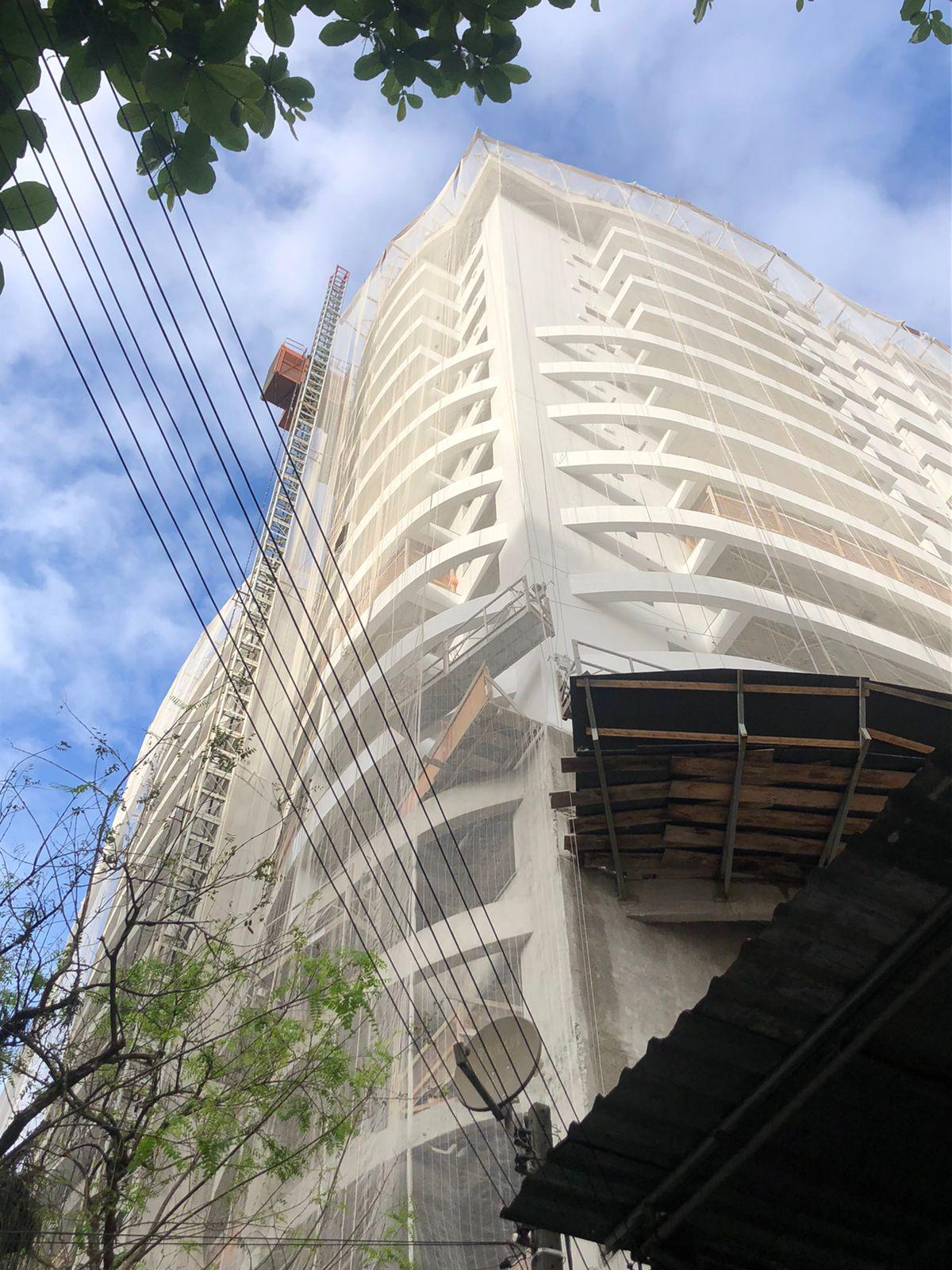 FACHADA DA RUA MIGUEL COUTO (BLOCO 2)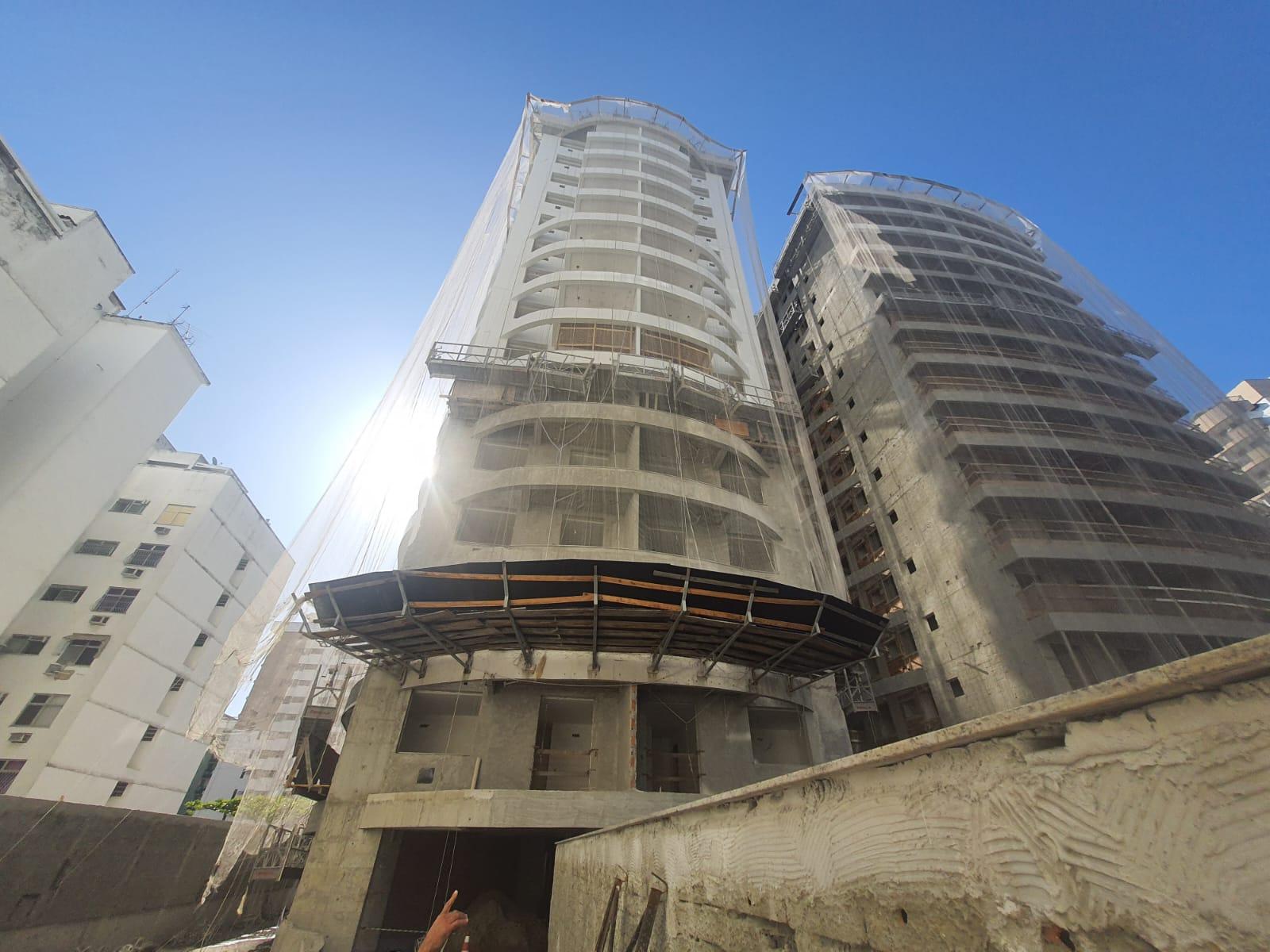 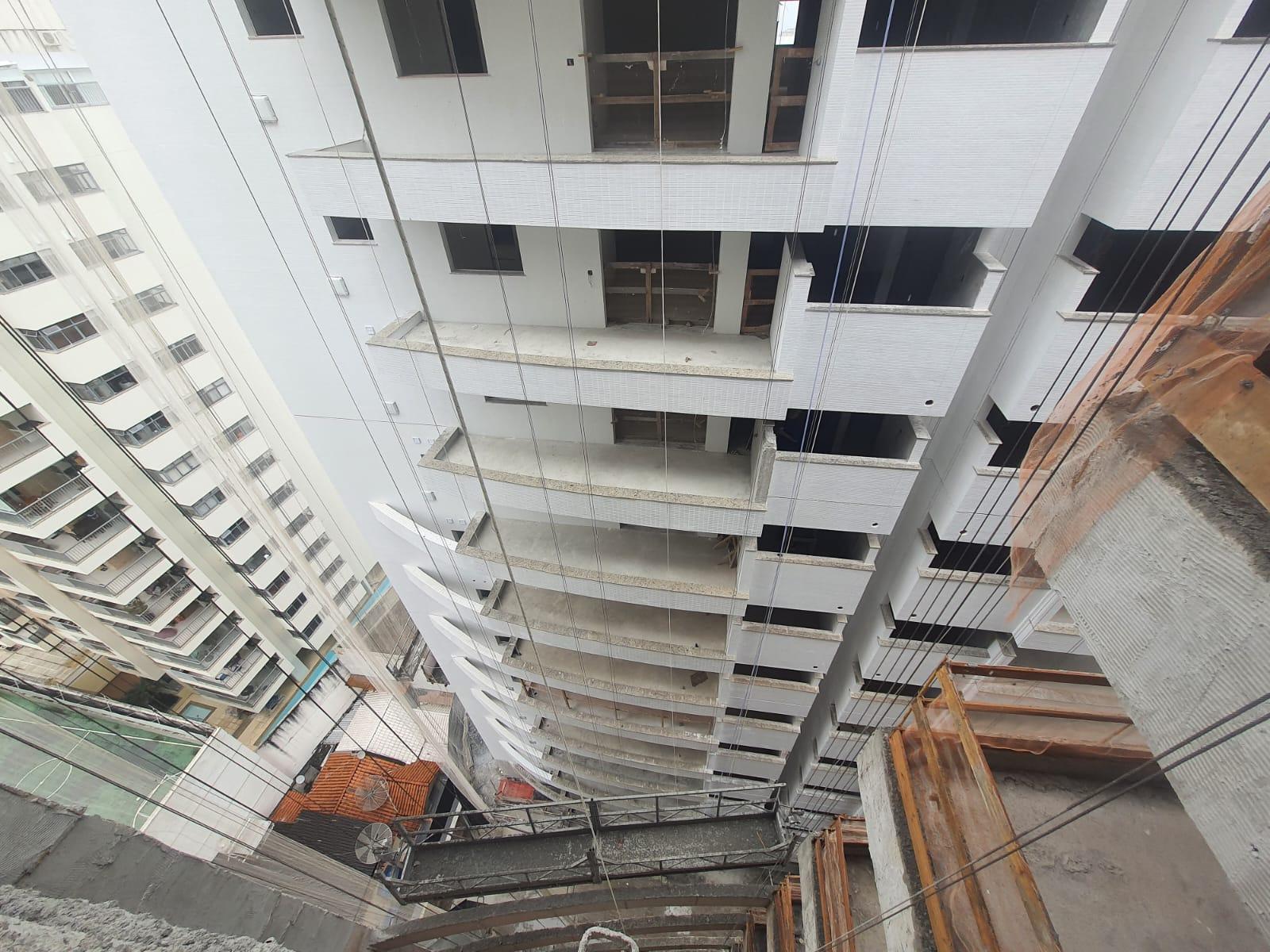 COLOCAÇÃO DAS PASTILHAS 2° TIPO  (BLOCO 2)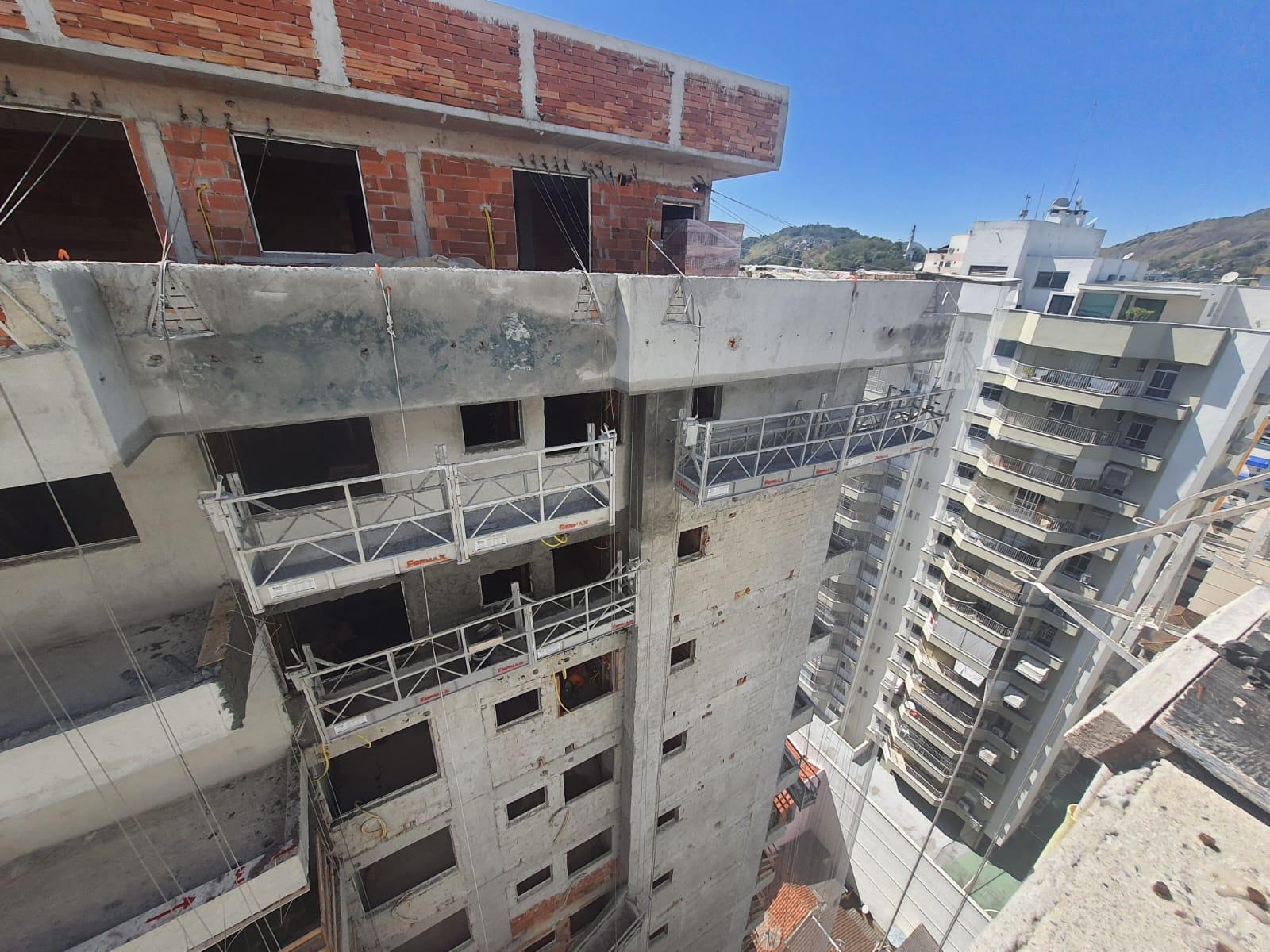 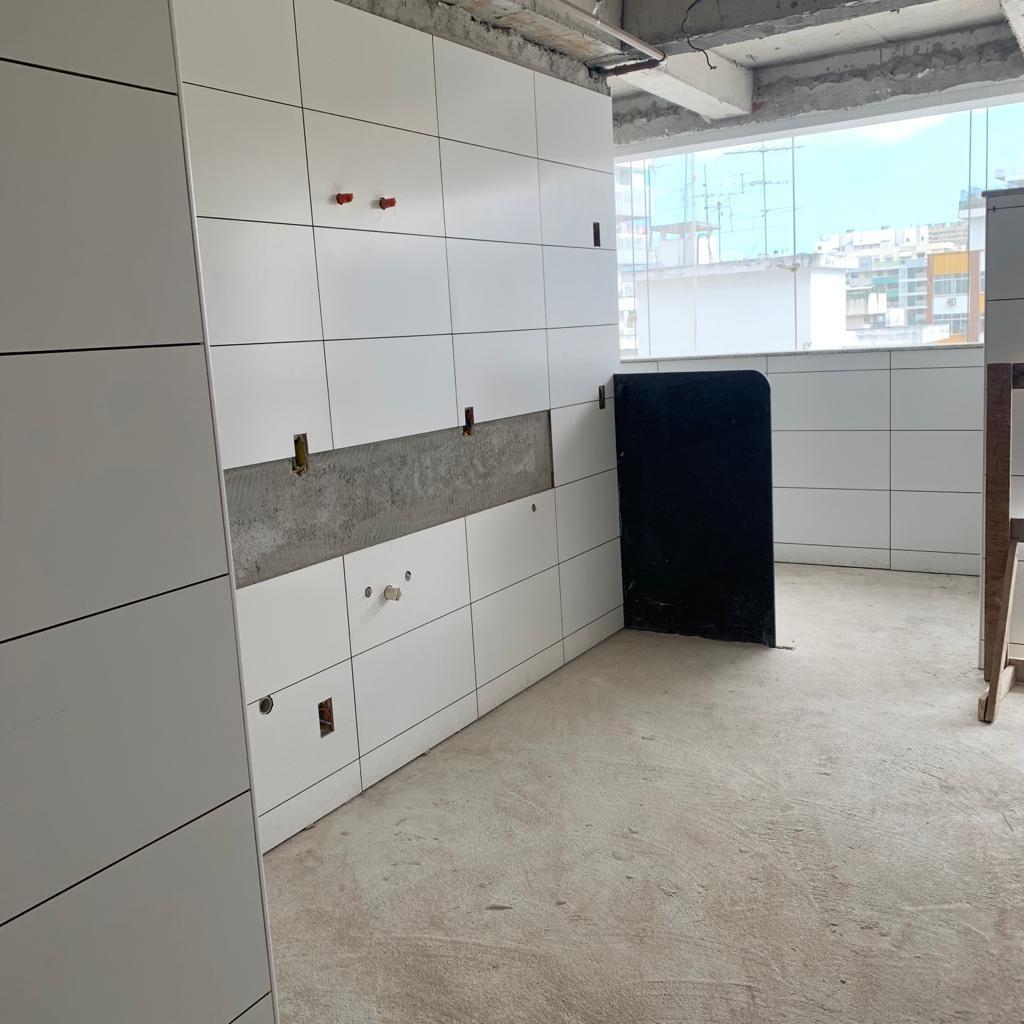 10° TIPO (BLOCO 2)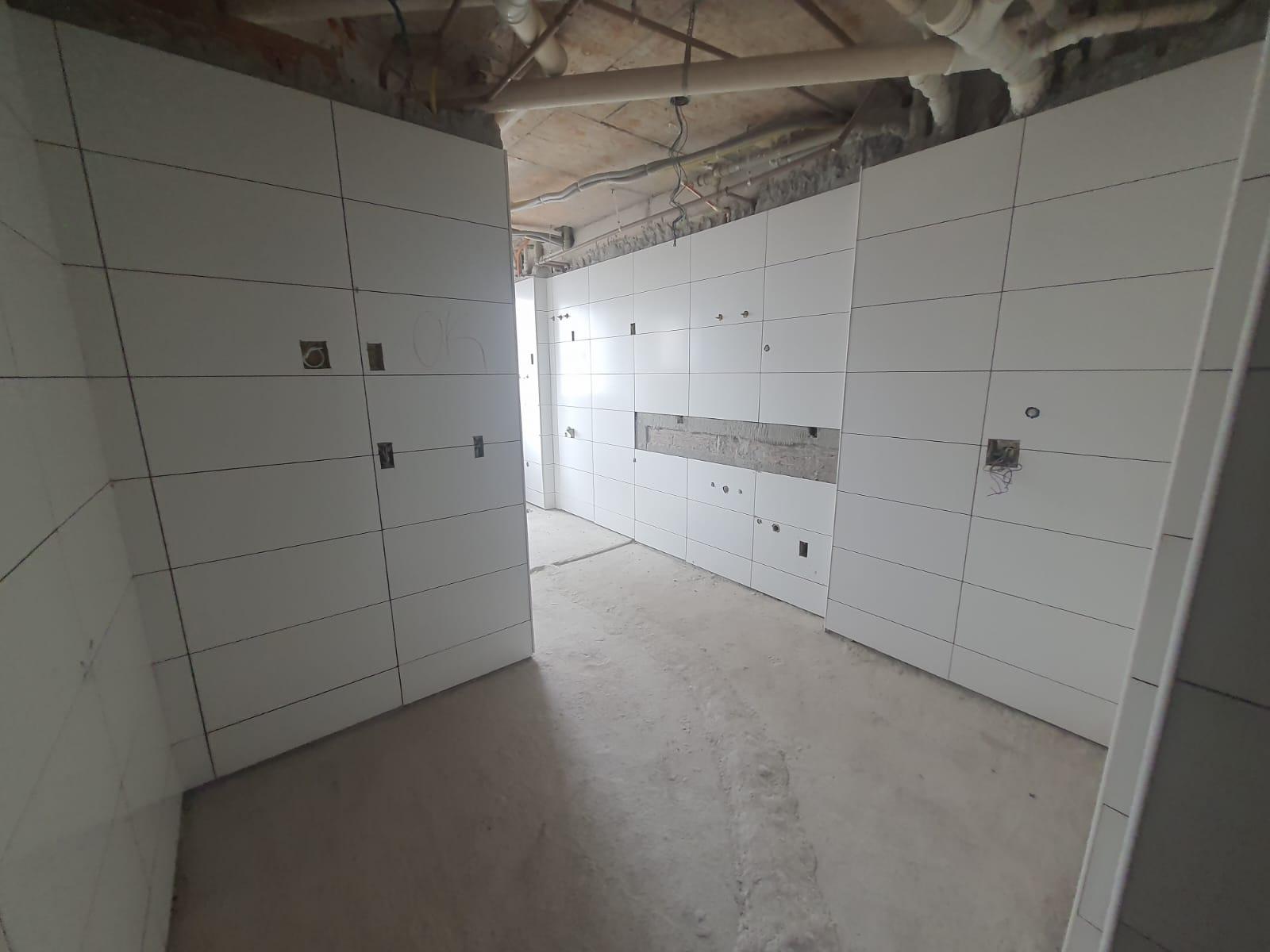 2° TIPO (BLOCO 1) 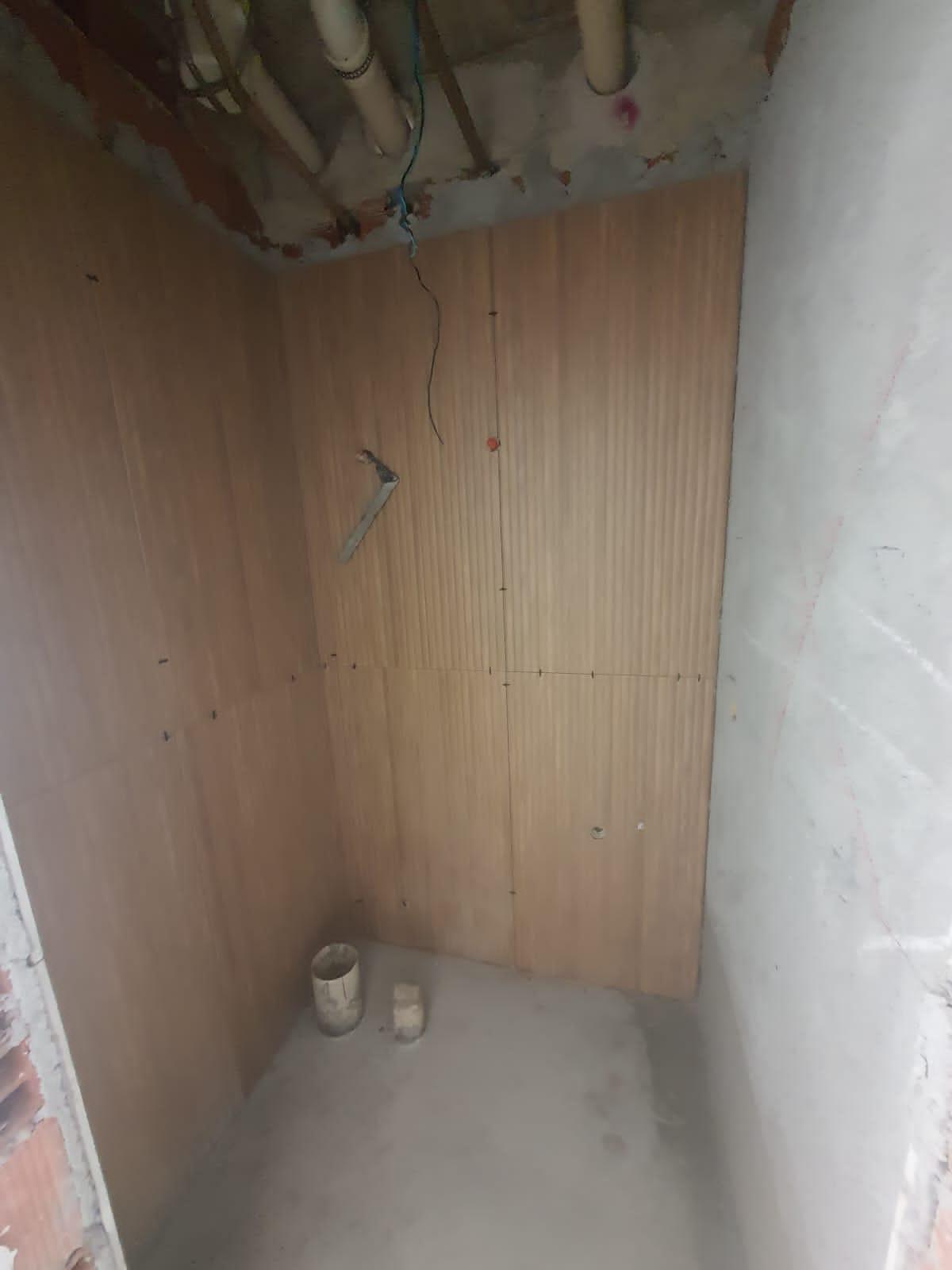 2° TIPO CERÂMICA DO LAVABO (BLOCO 1)